ИП Ботнарюк Л.В.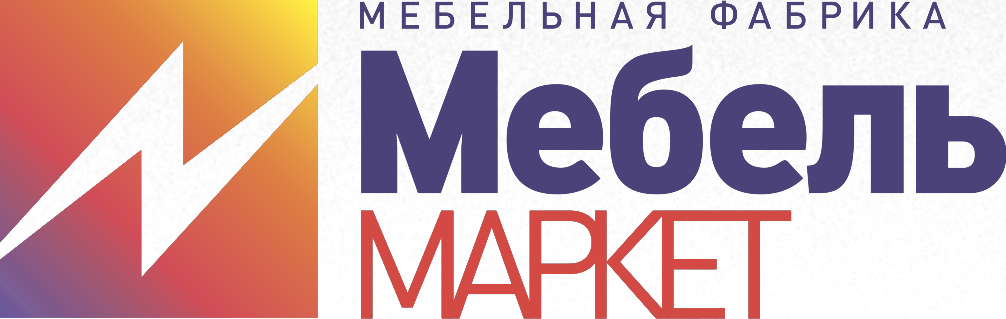 ОГРНИП: 304312305600345 Адрес для возвратов: info@mebelmarket31.ruг. Белгород, ул. Промышленная 15 Аmebelmarket31.ruЗаявление на возврат денежных средств Укажите ваши личные данные для получения денежных средств и поставьте подпись. При отсутствии заявления на возврат денежные средства не могут быть возвращены. 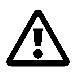 Прошу вернуть денежные средства по заказу (счету) № ________ в размере ______________________ (_______________________) рублей 00 копеек, по причине _____________________________________________________________________________________________________________________________Выберите способ получения денежных средств        Наличными*	         Банковский перевод на карту, с которой была произведена оплата.	 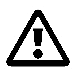         Банковский перевод на текущий счет                       Все поля обязательны для заполнения.ФИО Владельца счета             _____________________________________________________________Наименование банка              _____________________________________________________________ БИК Банка                                   _ _ _ _ _ _ _ _ _ (9 цифр) Корр. счет банка                       _ _ _ _ _ _ _ _ _ _ _ _ _ _ _ _ _ _ _ _ (20 цифр)Номер счета получателя        _ _ _ _ _ _ _ _ _ _ _ _ _ _ _ _ _ _ _ _ (20 цифр)Номер карты (при наличии)  _ _ _ _ _ _ _ _ _ _ _ _ _ _ _ _ _ _ _ (до 19 цифр)Достоверность данных подтверждаю.  Дата: _______________                                              ФИО: _____________________  Подпись: ____________  Порядок возврата*Денежные средства, полученные наличными, мы сможем вернуть так же — наличными, в момент получения товара нашей службой доставки у покупателя. При безналичном способе оплаты, мы произведем возврат на карту либо расчетный счет плательщика. Перевод денежных средств производится после передачи товара продавцу.